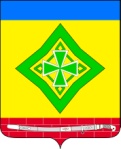 АДМИНИСТРАЦИЯ ЛАДОЖСКОГО СЕЛЬСКОГО ПОСЕЛЕНИЯ  УСТЬ-ЛАБИНСКОГО РАЙОНАП О С Т А Н О В Л Е Н И Еот   26.10.2016г.      			                                                              № 277 станица Ладожская Об утверждении муниципальной программы  реализации молодежной политики в Ладожском сельском поселении Усть-Лабинского района «Молодежь Ладожского сельского поселения Усть-Лабинского                    района на 2017 годРуководствуясь статьями 7,14 Федерального закона от 06 октября 2003 года №131-ФЗ «Об общих принципах организации местного самоуправления в Российской Федерации», Законом Краснодарского края от 21 июля 2008 года №1539-КЗ «О мерах по профилактике безнадзорности и правонарушений  несовершеннолетних в Краснодарском крае» постановляю:1.Утвердить муниципальную программу реализации молодежной политики в Ладожском сельском поселении Усть-Лабинского района  «Молодежь Ладожского сельского поселения Усть-Лабинского района» на 2017 год (прилагается).2.Финансовому отделу администрации Ладожского сельского поселения  Усть-Лабинского района (Дубровина) рассчитать финансирование мероприятий молодежной муниципальной программы. 3.Общему отделу администрации Ладожского сельского поселения Усть-Лабинского района ( Тунгатова) обнародовать настоящее постановление в установленном порядке.4.Контроль за выполнением настоящего постановления возложить на главу Ладожского сельского поселения Усть-Лабинского района Т.М. Марчук.5. Настоящее постановление вступает в силу с 01 января 2017 года.Глава Ладожского сельского поселенияУсть-Лабинского района                                                             Т.М. Марчук Приложение к постановлениюадминистрации  Ладожскогосельского поселенияУсть-Лабинского районаот ______ 2016г.  № ______Паспорт муниципальной программы реализации молодежной политики в Ладожском сельском поселении Усть-Лабинского района «Молодежь Ладожского сельского поселения Усть-Лабинского района» на 2017 год.Раздел 1. Обоснование необходимости разработки программы.  Молодежь как будущее нации во все времена представляла особую ценность для государства. На сегодняшний день поддержка молодежи осуществляется в рамках молодежной политики, которая является одним из наиболее приоритетных направлений социальной политики Российской Федерации в целом, а также органов государственной власти местного самоуправления.        Молодежь – это объект национально-государственных интересов, главный фактор развития российского государства и общества. Молодежь несет особую ответственность за сохранение и развитие своей страны, за преемственность исторического и культурно наследия, за возрождение своего Отечества. Молодежь является мощной созидательной силой и определяет настоящее и будущее страны.       Реализация молодежной политики на муниципальном уровне  - системный, комплексный  процесс, призванный оказывать влияние на молодежь в контексте целого ряда факторов:  воспитание, образование, здравоохранение, досуг, занятость и т.д.  Муниципальная программа реализации молодежной политики в Ладожском сельском поселении Усть-Лабинского района «Молодежь Ладожского сельского поселения Усть-Лабинского района» на 2017 год (далее Программа) призвана скоординировать действия органов местного самоуправления, общественных объединений, учреждений, ведомств,  в осуществлении работы с молодежью на территории поселения.         В соответствии с Российским законодательством в Программе используются следующие основные понятия: - государственная молодежная политика – система государственных приоритетов и мер, направленных на создание условий и возможностей для успешной социализации и эффективной самореализации молодежи, развития ее потенциала в интересах России; - молодежь – граждане Российской Федерации, включая лиц с двойным гражданством, в возрасте от 14 до 30 лет; - детские общественные объединения – объединения граждан, в которые входят граждане в возрасте до 18 лет и совершеннолетние граждане, объединившиеся для совместной деятельности.        Актуальность реализации молодежной политики на территории Ладожского сельского поселения Усть-Лабинского района заключается в том, что молодежь – это будущее нашего поселения, в зависимости от того как мы будем воспитывать, поддерживать, направлять сейчас, так в последующем будет развиваться наша станица. Нужно суметь заинтересовать молодежь на селе таким образом, чтобы после окончания учебных заведений  они возвращались в родную станицу.        По данным статистики в Ладожском сельском поселении Усть-Лабинского района  проживает  3 575 человек в возрасте от 14 до 30 лет.     Каждый молодой житель станицы, опираясь на  собственный  опыт,  знания, достижения,  образование, инициативу, желание участвовать в социально-значимых проектах должен иметь  возможность  реализовать свой потенциал.  В Ладожском сельском поселении создана основа для достижения долгосрочных целей по воспитанию у молодых граждан  потребности в активном и здоровом образе жизни, развития гражданской позиции, творческого самовыражения, трудовой и социальной активности. На протяжении ряда лет реализация молодежной политики в поселении осуществляется по программно-целевому методу. Программа на очередной период  основана на привлечении молодежи к практической реализации молодежной политики в Ладожском сельском поселении, в том числе:  социальному, культурному, духовному и интеллектуальному развитию подростков и молодежи;   достижения личного успеха, а также реализации инновационного потенциала молодежи в интересах общественного развития и развития самой молодежи.         Раздел 2. Цель и основные задачи Программы.      Основной целью Программы является создание благоприятных  условий для всестороннего развития, успешной социализации и   эффективной самореализации молодежи, содействие развитию молодежных инициатив.   Для достижения этой цели необходимо решить следующие задачи: 1. Оказание поддержки различных форм культурного, интеллектуального, творческого и физического развития молодежи. 2. Укрепление системы гражданского и патриотического воспитания молодежи, развитие добровольчества в молодежной среде. 3. Вовлечение молодежи в трудовую деятельность, направленную на решение вопросов занятости молодёжи. 4. Создание условий для формирования культуры здорового образа жизни молодого поколения и профилактика асоциальных явлений в  молодежной среде.5. Профилактика безнадзорности и правонарушений среди несовершеннолетних.Раздел 3. Сроки реализации Программы. Реализация программы будет осуществляться в течение  2017 года без деления на этапы. Раздел 4. Ресурсное обеспечение Программы.     Реализацию мероприятий программы планируется осуществлять за счет средств бюджета Ладожского сельского поселения Усть-Лабинского района.     Общий объем финансирования на реализацию программы за счет средств местного бюджета на 2017 год составит  202650 рублей.      Финансово-экономическое обеспечение использования средств местного бюджета на реализацию мероприятий программы приведены в перечне программных мероприятий, указанных в разделе 5 Перечень программных мероприятий.   Раздел 5. Перечень программных мероприятий. Раздел 6. Механизм реализации программы.Общее руководство муниципальной программой «Молодёжь Ладожского сельского поселения Усть-Лабинского района» на 2017 год осуществляет глава администрации муниципального образования Ладожского сельского поселения Усть-Лабинского района, в функции которого в рамках реализации Программы входит:- определение приоритетов, -постановка оперативных и краткосрочных целей Программы;- утверждение Программы.Оперативные функции по реализации Программы осуществляют директор культурно-досугового центра «Ладожский» и заведующая молодёжным сектором под руководством главы администрации Ладожского сельского поселения Усть-Лабинского района и начальника финансового отдела администрации поселения.  Одним из основных элементов управления муниципальной  программы реализации молодежной политики в Ладожском сельском поселении Усть-Лабинского района «Молодежь Ладожского сельского поселения Усть-Лабинского района» на 2017 год, является  перечень мероприятий по реализации программы. План разрабатывается сроком на 1 год и включает основные мероприятия Программы с указанием ответственных исполнителей и сроков выполнения мероприятий. Отчет об исполнении мероприятий плана ответственными исполнителями представляется по установленной форме главе администрации Ладожского сельского поселения Усть-Лабинского района в конце года. 7. Оценка социально-экономической эффективностии ожидаемые конечные результаты реализации Программы	Реализация мероприятий программы позволит достичь следующих результатов: - увеличить количество молодых людей, вовлечённых в волонтёрскую деятельность до 30% от общего количества подростков в возрасте от 14 до 20лет по сравнению с  2016 годом;- увеличить  количество молодых людей, задействованных в мероприятиях, направленных на формирование культуры патриотизма, гражданственности и толерантности до 30 % от  общего количества молодёжи в возрасте от 14 до 30 лет по сравнению с  2016 годом;- увеличить количество подростков и  молодежи, участвующих в летней занятости  населения до 45 % от общего количества молодых людей в возрасте от 14 до 30 лет по сравнению с  2016 годом.Приложение к программе реализации молодежной политикив Ладожском сельском поселении  							Усть-Лабинского района «Молодёжь Ладожского сельского поселения Усть-Лабинского района» на 2017 годСМЕТА РАСХОДОВ НА РЕАЛИЗАЦИЮ ПРОГРАММЫмуниципальной комплексной программы реализации молодежной политики в Ладожском сельском поселении Усть-Лабинского района «Молодежь Ладожского сельского поселения Усть-Лабинского района» на 2017 годНачальник финансового отдела                                                                 Ладожского сельского поселения                                                Т.Н.Дубровина                           2ЛИСТ СОГЛАСОВАНИЯПроекта постановления  администрации Ладожского сельского поселения Усть-Лабинского района от «___» ____________ 2016 г. № ____________Об утверждении муниципальной программы  реализации молодежной политики в Ладожском сельском поселении Усть-Лабинского района «Молодежь Ладожского сельского поселения Усть-Лабинского района» на 2017 годПроект внесен и составлен:Главный специалист общего отделаЛадожского сельского поселенияУсть-Лабинского района                                                              Е. Н. ТунгатоваПроект согласован:Главный специалист юридического сектора  администрации Ладожского сельского поселения Усть-Лабинского района  						А.В. ТарановаНачальник финансового отделаЛадожского сельского поселенияУсть-Лабинского района                                                           Т.Н.Дубровина   3ЗАЯВКА К ПОСТАНОВЛЕНИЮНаименование вопроса: об утверждении муниципальной программы  реализации молодежной политики в Ладожском сельском поселении Усть-Лабинского района «Молодежь Ладожского сельского поселения Усть-Лабинского района» на 2017 годПроект внесен:   общим отделом Ладожского сельского поселенияРаспоряжение разослать:Администрация Ладожского с \ поселения                                                - 2 экз.Финансовый отдел                                                                                        - 1 экз.Стыцинина А.А.	 - 1 экз.Главный специалист общего отделаЛадожского сельского поселенияУсть-Лабинского района                                                                Е. Н. ТунгатоваНаименование программыМуниципальная  программа реализации молодежной политики в Ладожском сельском поселении Усть-Лабинского района «Молодежь Ладожского сельского поселения Усть-Лабинского района» на 2017 год. Основание для разработки- Конституция Российской Федерации;- Конвенция ООН о правах ребенка;- Федеральный Закон Российской Федерации от 24 июня 1999 года   №120-ФЗ «Об основах системы профилактики безнадзорности и  правонарушений несовершеннолетних».-Указ Президента Российской Федерации от 16 сентября 1992 года   №1075 «О первоочередных мерах в области государственной   молодежной политики»;Заказчик программыМуниципальное образование Ладожское сельское поселение Усть-Лабинского районаРазработчики программыАдминистрация муниципального образования Ладожского  сельского  поселения Усть-Лабинского района; заведующие секторами, руководители молодежных формирований Культурно-досугового центра «Ладожский»Исполнитель мероприятий программыАдминистрация муниципального образования Ладожского  сельского  поселения Усть-Лабинского района;Муниципальное бюджетное учреждение культурно-досуговый центр «Ладожский»Цель программыОсновная цель Программы – создание благоприятных  условий для всестороннего развития, успешной социализации и  и эффективной самореализации молодежи, содействие развитию молодежных инициатив.  Задачи программыПоддержка различных форм культурного, интеллектуального, творческого и физического развития молодежи.  Укрепление системы гражданского и патриотического воспитания молодежи, развитие добровольчества в молодежной среде.  Вовлечение молодежи в трудовую деятельность, направленную на решение вопросов занятости молодёжи. Создание условий для формирования культуры здорового образа жизни молодого поколения и профилактика асоциальных явлений в  молодежной среде.Профилактика безнадзорности и правонарушений среди несовершеннолетних. Сроки реализации программыРеализация программы будет осуществляться в течение  2017 годаОсновные мероприятия программы1. Молодежные антинаркотические и антиалкогольные акции.2. Массовые праздники, театрализованные представления, конкурсные программы, детские и молодежные фестивали.3. Рейды «Молодежного патруля».4. Развитие добровольчества в молодежной средеОбъем и источникиОбщий объем финансирования на 2017 год составляет 202650,00 рублей из средств местного бюджета. Объемы финансирования мероприятий программы каждый год уточняются, исходя из возможностей бюджета и роста цен.Ожидаемые результаты реализации программыРеализация мероприятий программы позволит достичь следующих результатов: - формирование гражданского и патриотического  мировоззрения молодежи, повышение ее социальной и творческой активности;- увеличение доли молодежи,  вовлеченной  в  добровольческую (волонтерскую) деятельность; - снижение доли, преступлений совершенных несовершеннолетними;- увеличение количества подростков и молодежи,   посещающих культурно-досуговый центр.Организация контроля  за выполнением программыАдминистрация Ладожского сельского поселения Усть-Лабинского района.Главная идея программыФормирование гармонически развитой, нравственно и физически здоровой личности, воспитанной на основах патриотизма, духовности и здорового образа жизни.№ п/пНаименование мероприятияСроки реализацииИсполнительОбъёмы и источник финансированияКонкурсная программа ко Дню Защитника Отечества «Теперь ты в армии»Февраль 2017 годаМБУК «КДЦ «Ладожский»5 000, 00 руб. местный бюджетПриобретение призов на мероприятия, направленные на профилактику наркомании среди молодёжиИюнь-сентябрь2017 годаМБУК «КДЦ «Ладожский»10 000, 00 руб. местный бюджетПриобретение канцелярских принадлежностей для разработки и создания информационных буклетовАпрель-октябрь 2017 годаМБУК «КДЦ «Ладожский»8 000, 00 руб. местный бюджетПриобретение спортивного инвентаряАпрель - июнь 2017 годаМБУК «КДЦ «Ладожский»25 000, 00 руб. местный бюджетОрганизация и проведение Дня МолодёжиИюнь 2017 года МБУК «КДЦ «Ладожский»30 000,00 руб. местный бюджетОсуществление работы по организации досуга подростков и молодёжи на дворовых площадках в летний периодИюнь, июль, август 2017 годаМБУК «КДЦ «Ладожский»97 650, 00 руб. местный бюджетПриобретение футболок для проведения молодёжных акцийВ течение года МБУК «КДЦ «Ладожский»5 000,00 руб. местный бюджетСоздание условий для формирования культуры здорового образа жизни молодого поколения и профилактика асоциальных явлений в  молодежной среде (изготовление баннеров, стендов)В течение годаМБУК «КДЦ «Ладожский»7 000,00 руб. местный бюджетПриобретение призов на молодёжную конкурсную программу КВНВ течение годаМБУК «КДЦ «Ладожский»10 000,00 руб. местный бюджетПриобретение призов для молодёжи к Новогодним праздникам Декабрь 2017 года МБУК «КДЦ «Ладожский»5 000,00 руб. местный бюджетп/пНаименование статьи бюджетнойклассификацииВид расходовСумма рублей1Прочие работы, услугиОсуществление работы по организации досуга подростков и молодежи на дворовых площадках в летний период(июнь, июль, август)97 650,001Прочие работы, услугиПриобретение футболок (в течение года) 5 000, 002Прочие расходыПриобретение призов на конкурсную программу ко Дню Защитника Отечества «Теперь ты в армии5 000,002Прочие расходыПриобретение призов на мероприятия, приуроченные к профилактике наркомании среди молодёжи10 000,002Прочие расходыОрганизация и проведениеДня молодёжи30 000, 002Прочие расходыПриобретение призов для молодёжи к Новогодним праздникам5 000,002Прочие расходыПриобретение призов на КВН10 000,003Увеличение стоимости основных средствПриобретение спортивного инвентаря25 000,004Увеличение стоимости материальных запасовПриобретение канцелярских товаров8 000,004Увеличение стоимости материальных запасовИзготовление баннеров, стендов (в течение года)7 000,00ИТОГО202650,0